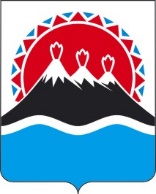 МИНИСТЕРСТВО ЭКОНОМИЧЕСКОГО РАЗВИТИЯКАМЧАТСКОГО КРАЯПРИКАЗПРИКАЗЫВАЮ:1. Внести в приказ Министерства экономического развития Камчатского края от 06.06.2023 № 133-П «Об утверждении Регламента ведения инвестиционной карты Камчатского края» следующие изменения:1) наименование изложить в следующей редакции: «Об утверждении Регламента формирования и ведения инвестиционной карты Камчатского края, размещенной на Инвестиционной карте Российской Федерации»;2) преамбулу изложить в следующей редакции: «В соответствии с Методическими рекомендациями по формированию инвестиционной карты субъекта Российской Федерации, утвержденными приложением № 4 к приказу Министерства экономического развития Российской Федерации от 30.09.2021 № 591 «О системе поддержки региональных инвестиционных проектов в субъектах Российской Федерации («Региональный инвестиционный стандарт»)», с учетом пункта 6 раздела II Протокола совещания у Первого заместителя Председателя Правительства Российской Федерации А.Р. Белоусова от 05.07.2023 № АБ-П13-110пр, письма Министерства экономического развития Российской Федерации от 08.08.2023 № 28301-МК/Д28и»;3) в части 1 слова «Регламент ведения инвестиционной карты Камчатского края» заменить словами «Регламента формирования и ведения инвестиционной карты Камчатского края, размещенной на Инвестиционной карте Российской Федерации»;4) в части 2 слова «Регламента ведения инвестиционной карты» заменить словами «Регламента формирования и ведения инвестиционной карты Камчатского края, размещенной на Инвестиционной карте Российской Федерации»;5) часть 3 исключить;6) приложение изложить в редакции согласно приложению к настоящему приказу.2. Контроль исполнения настоящего приказа возложить на Адуллина Андрея Зильфатовича, заместителя Министра экономического развития Камчатского края. Приложение к приказу Министерстваэкономического развития Камчатского краяРегламент формирования и ведения Инвестиционной карты Камчатского края, размещенной на инвестиционной карте Российской Федерации1. Общие положения1. Настоящий Регламент определяет сроки и порядок систематического предоставления Министерству экономического развития Российской Федерации (далее – Минэкономразвития России) сведений для наполнения и актуализации Инвестиционной карты Камчатского края, размещенной на инвестиционной карте Российской Федерации (далее – Инвестиционная карта Камчатского края).2. Для целей настоящего регламента формирования и ведения Инвестиционной карты Камчатского края (далее – Регламент) используются следующие понятия:1) Инвестиционная карта Камчатского края – часть государственной информационной системы «Экономика», предназначенной для обеспечения доступа инвестора к информации о существующей инженерной инфраструктуре, свободных и перспективных территориальных ресурсах, пригодных для реализации инвестиционных проектов, преференциальных территориях, мерах государственной поддержки, тарифах, природных ресурсах и полезных ископаемых, человеческого капитала, а также транспортной инфраструктуры на территории Камчатского края;2) Агентство развития Камчатского края – специализированная организация по привлечению инвестиций и работе с инвесторами в Камчатском крае – акционерное общество «Корпорация развития Камчатского края», которое наделено функциями агентства развития в Камчатском крае в соответствии с постановлением Правительства Камчатского края от 10.04.2023 № 209-П «О наделении акционерного общества «Корпорация развития Камчатского края» функциями агентства развития Камчатского края и утверждении Порядка взаимодействия агентства развития Камчатского края с исполнительными органами Камчатского края и органами местного самоуправления муниципальных образований в Камчатском крае»;3) уполномоченный орган – Министерство экономического развития Камчатского края, которое в соответствии с распоряжением Губернатора Камчатского края является исполнительным органом Камчатского края, уполномоченным на координацию деятельности по наполнению Инвестиционной карты Камчатского края, а также на осуществление мониторинга актуализации сведений, размещенных на Инвестиционной карте Камчатского края;4) ведомственная информация Камчатского края – представленные в Агентство развития Камчатского края данные для внесения на Инвестиционную карту Камчатского края, формируемые исполнительными органами Камчатского края, органами местного самоуправления муниципальных образований в Камчатском крае, ресурсоснабжающими и другими организациями;5) API – универсальный механизм интеграционного взаимодействия посредством программного интерфейса приложения.3. Настоящий регламент разработан с учетом Методических рекомендаций по формированию инвестиционной карты субъекта Российской Федерации, утвержденных приказом Минэкономразвития России от 30.09.2021 № 591 «О системе поддержки региональных инвестиционных проектов в субъектах Российской Федерации («Региональный инвестиционный стандарт»)», и определяет процедуры формирования и ведения инвестиционной карты.4. Инвестиционная карта Российской Федерации размещается в информационно-телекоммуникационной сети «Интернет» и представляет собой «публичную карту» подсистемы «Мониторинг региональной инвестиционной деятельности» автоматизированной информационной системы «Управление инвестиционной деятельности», реализуемую Правительством Москвы совместно с Минэкономразвития России.5. Инвестиционная карта Камчатского края предназначена для развития инвестиционной активности и обеспечения свободного доступа инвесторов к информации о существующей инженерной инфраструктуре, свободных и перспективных территориальных ресурсах, пригодных для реализации инвестиционных проектов, преференциальных территориях, мерах государственной поддержки, тарифах, природных ресурсах и полезных ископаемых, человеческого капитала, а также транспортной инфраструктуры на территории Камчатского края.6. В качестве источников автоматизированной загрузки сведений при формировании Инвестиционной карты Камчатского края используются государственные информационные системы, ведомственная информация Камчатского края и, при наличии технической возможности, информационные системы федеральных органов исполнительной власти.7. Агентство развития Камчатского края:1)  ежеквартально не позднее 25-го числа месяца, следующего за отчетным периодом, обеспечивает актуализацию информации на Инвестиционной карте Камчатского края;2) взаимодействует с исполнительными органами Камчатского края, их структурными подразделениями, а также с иными организациями в рамках сбора информации для наполнения Инвестиционной карты Камчатского края;3) осуществляет полномочия по информационному наполнению Инвестиционной карты Камчатского края, вносит информацию в подсистему реестров и сбора форм ГИС «Экономика», в том числе по атрибутивному составу карточек следующих объектов: «Деловое окружение», «Инвестплощадки», «Аналитика региона», «Полезные ископаемые», «Региональные меры поддержки»;4) при наличии технической возможности, может осуществлять автоматизированную передачу сведений из систем хранения данных, в подсистему реестров и сбора форм ГИС «Экономика». Реализация мероприятий, направленных на создание инфраструктуры и прикладного программного обеспечения для последующей автоматизированной передачи сведений в ГИС «Экономика», осуществляется за счет средств субсидии из краевого бюджета специализированным организациям по привлечению инвестиций и работе с инвесторами в Камчатском крае в целях финансового обеспечения затрат, связанных с осуществлением ими отдельных функций и полномочий по привлечению инвестиций и работе с инвесторами в Камчатском крае, предоставляемой в соответствии с постановлением Правительства Камчатского края от 01.08.2017 № 318-П.8. Уполномоченный орган по результатам мониторинга и актуализации соответствующих сведений направляет в адрес Минэкономразвития России письмо с указанием перечня показателей, обновленных по результатам мониторинга9. Формирование и ведение Инвестиционной карты Камчатского края, осуществляется с соблюдением законодательства Российской Федерации об информации, информационных технологиях и о защите информации, законодательства Российской Федерации о государственной и иной охраняемой законом тайне, а также законодательства об антитеррористической защищенности объектов.10. Доступ Агентства развития Камчатского края к сведениям, содержащихся в Инвестиционной карте Камчатского края, осуществляется на безвозмездной основе.2. Информационное взаимодействие
между участниками при формировании и ведении Инвестиционной карты Камчатского края на инвестиционной карте Российской Федерации11. Агентство развития Камчатского края обеспечивает организацию  процесса внесения необходимой для отображения ведомственной информации, предоставленной участниками информационного обмена, на Инвестиционную карту Камчатского края.12. При наличии интеграционного взаимодействия между подсистемой реестров и сбора форм ГИС «Экономика» и иными внешними информационными системами, допускается внесение Агентством развития Камчатского края соответствующих данных во внешние информационные системы для последующей их передачи на инвестиционную карту. Частота обновления и порядок верификации таких данных определяются настоящим Регламентом.13. Список участников информационного обмена при разработке и ведении Инвестиционной карты Камчатского края определен в соответствии с  приложением к настоящему Регламенту.14. Участники информационного обмена:1) ежеквартально в срок не позднее 10-го числа месяца, следующего за отчетным периодом, предоставляют в Агентство развития Камчатского края актуализированную информацию, необходимую для наполнения слоев Инвестиционной карты Камчатского края, в соответствии с приложением к настоящему Регламенту;2) обеспечивают содействие Агентству развития Камчатского края в исполнении мероприятий по сбору и обработке информационных материалов путем предоставления сведений, необходимых для наполнения слоев Инвестиционной карты Камчатского края;3) проводят консультации, обработку обращений, поступающих через форму обратной связи;4) несут ответственность за достоверность информации и сведений, предоставленных в рамках формирования и ведения Инвестиционной карты Камчатского края;5) осуществляют верификацию сведений, размещенных на Инвестиционной карте Камчатского края в пределах своих полномочий в соответствующих сферах, в течение 5 рабочих дней после их размещения;6) при наличии выявленных несоответствий в процессе верификации направляют в Агентство развития Камчатского края запрос о корректировке данных;7) закрепляют ответственных лиц за предоставление сведений в рамках формирования и ведения Инвестиционной карты Камчатского края в соответствии с локальными актами.15. Координацию деятельности по наполнению Инвестиционной карты Камчатского края осуществляет Уполномоченный орган путем оперативного информационного обмена, в том числе обеспечивает содействие Агентству развития Камчатского края в исполнении мероприятий по сбору и обработке информационных материалов путем направления запросов в адрес участников информационного обмена о предоставления сведений, необходимых для наполнения слоев Инвестиционной карты Камчатского края.3. Внесение
информации на Инвестиционную карту Камчатского края с помощью подсистемы реестров и сбора форм ГИС «Экономика»16. Информационное наполнение Инвестиционной карты Камчатского края может осуществляться в ручном и (или) автоматизированном режимах в подсистеме ведения реестров и сбора форм ГИС «Экономика».17. Подсистема ведения реестров и сбора форм ГИС «Экономика» использует для авторизации персональную учетную запись пользователя в Единой системе идентификации и аутентификации Портала государственных услуг Российской Федерации (ЕСИА).18. Регистрация пользователей в подсистеме реестров и сбора форм ГИС «Экономика» осуществляется при наличии технической возможности путем направления заявок, поданных в установленном порядке в адрес Минэкономразвития России через портал https://gis.economy.gov.ru/login.19. Внесение информации осуществляется в отдельные каталоги, указанные в части 6 настоящего Регламента, доступ к редактированию которых предоставляется в соответствии с заявкой.20. Внесенные в ручном режиме в подсистеме реестров и сбора форм ГИС «Экономика» данные подписываются электронной подписью ответственного лица и только после подписания попадают на «публичную карту».21. Агентство развития Камчатского края, обеспечивающее внесение данных в подсистему ведения реестров и сбора форм ГИС «Экономика», осуществляет своевременную корректировку данных на основании запросов участников.4. Внесение
информации на Инвестиционную карту Камчатского края через API22. При наличии технической возможности информационное наполнение Инвестиционной карты Камчатского края может осуществляться в автоматическом режиме через API.23. Для получения доступа к API направляется обращение в службу технической поддержки ГИС «Экономика» с просьбой предоставить доступ к API Инвестиционной карты Камчатского края.24. После загрузки данных посредством API осуществляется проверка загруженных данных в интерфейсе подсистемы реестров и сбора форм ГИС «Экономика» путем получения доступа в соответствии с пунктом 17 настоящего Регламента.25. Загруженные посредством API данные автоматически подписываются технологической подписью внешней информационной системы.Участники 
информационного обмена при разработке и ведении Инвестиционной карты Камчатского края[Дата регистрации] № [Номер документа]г. Петропавловск-КамчатскийО внесении изменений в приказ Министерства экономического развития Камчатского края от 06.06.2023 № 133-П «Об утверждении Регламента ведения инвестиционной карты Камчатского края»Министр[горизонтальный штамп подписи 1]А.С. Гончаровот[REGDATESTAMP]№[REGNUMSTAMP]Приложение к Регламенту формирования и ведения Инвестиционной карты Камчатского края№ п/пСлойРазделыАтрибутыИсполнительный орган Камчатского края, ответственный за предоставление данных123451.Аналитика регионаРегиональный инвестиционный стандартАгентство инвестиционного развития (название)Министерство экономического развития Камчатского края1.Аналитика регионаРегиональный инвестиционный стандартАдресМинистерство экономического развития Камчатского края1.Аналитика регионаРегиональный инвестиционный стандартТелефонМинистерство экономического развития Камчатского края1.Аналитика регионаРегиональный инвестиционный стандартСайтМинистерство экономического развития Камчатского края1.Аналитика регионаРегиональный инвестиционный стандартАдрес эл. почтыМинистерство экономического развития Камчатского края1.Аналитика регионаРегиональный инвестиционный стандартИнвестиционная декларацияМинистерство экономического развития Камчатского края1.Аналитика регионаРегиональный инвестиционный стандартПожаловаться в инвесткомитетМинистерство экономического развития Камчатского края1.Аналитика регионаРегиональный инвестиционный стандартАдрес эл. почты для обработки обращений по форме «Сообщить об ошибке»Министерство экономического развития Камчатского края1.Аналитика регионаРегиональный инвестиционный стандартСвод инвестиционных правилМинистерство экономического развития Камчатского края2.Аналитика регионаТарифы на энергоресурсыВодоснабжение, руб. / куб. мРегиональная служба по тарифам и ценам Камчатского края2.Аналитика регионаТарифы на энергоресурсыВодоотведение, руб. / куб. мРегиональная служба по тарифам и ценам Камчатского края2.Аналитика регионаТарифы на энергоресурсыГазоснабжение, руб. / куб. мРегиональная служба по тарифам и ценам Камчатского края2.Аналитика регионаТарифы на энергоресурсыЭлектроснабжение, руб./кВтчРегиональная служба по тарифам и ценам Камчатского края2.Аналитика регионаТарифы на энергоресурсыТеплоснабжение, руб. / ГкалРегиональная служба по тарифам и ценам Камчатского края2.Аналитика регионаТарифы на энергоресурсыВывоз ТКО, руб. / тоннаРегиональная служба по тарифам и ценам Камчатского края2.Аналитика регионаТарифы на энергоресурсыВывоз ТКО, руб. / куб. мРегиональная служба по тарифам и ценам Камчатского края3.Аналитика регионаНалоговые ставкиВид налогаМинистерство экономического развития Камчатского края3.Аналитика регионаНалоговые ставкиНалоговые ставкиМинистерство экономического развития Камчатского края3.Аналитика регионаНалоговые ставкиНПАМинистерство экономического развития Камчатского края4.Аналитика регионаМодель социально-экономического развитияАтрибут отсутствуетМинистерство экономического развития Камчатского края5.Деловое окружение. Объекты инвестиционной инфраструктурыСведения об объектеКатегория объектаМинистерство экономического развития Камчатского края5.Деловое окружение. Объекты инвестиционной инфраструктурыСведения об объектеНаименование объектаМинистерство экономического развития Камчатского края5.Деловое окружение. Объекты инвестиционной инфраструктурыСведения об объектеРегионМинистерство экономического развития Камчатского края5.Деловое окружение. Объекты инвестиционной инфраструктурыСведения об объектеМуниципальное образованиеМинистерство экономического развития Камчатского края5.Деловое окружение. Объекты инвестиционной инфраструктурыСведения об объектеБлижайший городМинистерство экономического развития Камчатского края5.Деловое окружение. Объекты инвестиционной инфраструктурыСведения об объектеКоличество резидентовМинистерство экономического развития Камчатского края5.Деловое окружение. Объекты инвестиционной инфраструктурыСведения об объектеФотографии объектаМинистерство экономического развития Камчатского края5.Деловое окружение. Объекты инвестиционной инфраструктурыСведения об объектеДокументы по объектуМинистерство экономического развития Камчатского края5.Деловое окружение. Объекты инвестиционной инфраструктурыСведения об объектеГод формирования объектаМинистерство экономического развития Камчатского края5.Деловое окружение. Объекты инвестиционной инфраструктурыСведения об объектеСрок действия объекта, летМинистерство экономического развития Камчатского края6.Деловое окружение. Объекты инвестиционной инфраструктурыОсновные характеристикиОбщая площадь, кв. мМинистерство экономического развития Камчатского края6.Деловое окружение. Объекты инвестиционной инфраструктурыОсновные характеристикиМинимальная стоимость аренды, руб. / кв. м/ годМинистерство экономического развития Камчатского края6.Деловое окружение. Объекты инвестиционной инфраструктурыОсновные характеристикиВозможность выкупа помещения / участкаМинистерство экономического развития Камчатского края6.Деловое окружение. Объекты инвестиционной инфраструктурыОсновные характеристикиСписок отраслейМинистерство экономического развития Камчатского края6.Деловое окружение. Объекты инвестиционной инфраструктурыОсновные характеристикиОграничения по видам деятельностиМинистерство экономического развития Камчатского края6.Деловое окружение. Объекты инвестиционной инфраструктурыОсновные характеристикиИнфраструктура и сервисыМинистерство экономического развития Камчатского края6.Деловое окружение. Объекты инвестиционной инфраструктурыОсновные характеристикиДополнительные услуги управляющей компанииМинистерство экономического развития Камчатского края7.Деловое окружение. Объекты инвестиционной инфраструктурыКонтактыНазвание администратора объектаМинистерство экономического развития Камчатского края7.Деловое окружение. Объекты инвестиционной инфраструктурыКонтактыАдрес администратора объектаМинистерство экономического развития Камчатского края7.Деловое окружение. Объекты инвестиционной инфраструктурыКонтактыКонтактная информация администратора объектаМинистерство экономического развития Камчатского края7.Деловое окружение. Объекты инвестиционной инфраструктурыКонтактыСсылка на сайтМинистерство экономического развития Камчатского края7.Деловое окружение. Объекты инвестиционной инфраструктурыКонтактыВремя работыМинистерство экономического развития Камчатского края8.Деловое окружение. Объекты инвестиционной инфраструктурыЛьготыНалог на прибыльМинистерство экономического развития Камчатского края8.Деловое окружение. Объекты инвестиционной инфраструктурыЛьготыНалог на имуществоМинистерство экономического развития Камчатского края8.Деловое окружение. Объекты инвестиционной инфраструктурыЛьготыЗемельный налогМинистерство экономического развития Камчатского края8.Деловое окружение. Объекты инвестиционной инфраструктурыЛьготыТранспортный налогМинистерство экономического развития Камчатского края8.Деловое окружение. Объекты инвестиционной инфраструктурыЛьготыСтраховые взносыМинистерство экономического развития Камчатского края8.Деловое окружение. Объекты инвестиционной инфраструктурыЛьготыПрочие льготыМинистерство экономического развития Камчатского края8.Деловое окружение. Объекты инвестиционной инфраструктурыЛьготыНаличие режима свободной таможенной зоны, условияМинистерство экономического развития Камчатского края8.Деловое окружение. Объекты инвестиционной инфраструктурыЛьготыКак стать резидентомМинистерство экономического развития Камчатского края8.Деловое окружение. Объекты инвестиционной инфраструктурыЛьготыМинимальный объем инвестиций, млн. руб.Министерство экономического развития Камчатского края8.Деловое окружение. Объекты инвестиционной инфраструктурыЛьготыГеопривязкаМинистерство экономического развития Камчатского края9.ИнвестплощадкиСведения об объектеНазвание площадкиМинистерство экономического развития Камчатского края9.ИнвестплощадкиСведения об объектеПреференциальный режимМинистерство экономического развития Камчатского края9.ИнвестплощадкиСведения об объектеОбъект инфраструктуры поддержкиМинистерство экономического развития Камчатского края9.ИнвестплощадкиСведения об объектеРегионМинистерство экономического развития Камчатского края9.ИнвестплощадкиСведения об объектеМуниципальное образованиеМинистерство экономического развития Камчатского края9.ИнвестплощадкиСведения об объектеАдрес объектаМинистерство экономического развития Камчатского края9.ИнвестплощадкиСведения об объектеБлижайший городМинистерство экономического развития Камчатского края9.ИнвестплощадкиСведения об объектеФормат площадкиМинистерство экономического развития Камчатского края9.ИнвестплощадкиСведения об объектеТип площадкиМинистерство экономического развития Камчатского края10.ИнвестплощадкиСвободные площадкиФорма собственности объектаМинистерство экономического развития Камчатского края10.ИнвестплощадкиСвободные площадкиФорма сделкиМинистерство экономического развития Камчатского края10.ИнвестплощадкиСвободные площадкиСтоимость объекта, руб. (покупки или месячной аренды)Министерство экономического развития Камчатского края10.ИнвестплощадкиСвободные площадкиСтоимость, руб./год за гаМинистерство экономического развития Камчатского края10.ИнвестплощадкиСвободные площадкиСтоимость, руб./год за кв. мМинистерство экономического развития Камчатского края10.ИнвестплощадкиСвободные площадкиmin и max сроки аренды (если применимо), летМинистерство экономического развития Камчатского края10.ИнвестплощадкиСвободные площадкиПорядок определения стоимости (для всех форм сделки)Министерство экономического развития Камчатского края10.ИнвестплощадкиСвободные площадкиКласс опасности объектаМинистерство экономического развития Камчатского края10.ИнвестплощадкиСвободные площадкиХарактеристики расположенных объектов капитального строительстваМинистерство экономического развития Камчатского края11.ИнвестплощадкиПараметры земельного участкаСвободная площадь ЗУ, гаМинистерство имущественных и земельных отношений Камчатского края11.ИнвестплощадкиПараметры земельного участкаКадастровый номер ЗУМинистерство имущественных и земельных отношений Камчатского края11.ИнвестплощадкиПараметры земельного участкаВарианты разрешенного использованияМинистерство имущественных и земельных отношений Камчатского края11.ИнвестплощадкиПараметры земельного участкаМежевание земельного участкаМинистерство имущественных и земельных отношений Камчатского края11.ИнвестплощадкиПараметры земельного участкаКатегория земельМинистерство имущественных и земельных отношений Камчатского края12.ИнвестплощадкиПараметры здания, сооружения, помещенияСвободная площадь здания, сооружения, помещения, кв. мМинистерство строительства и жилищной политики Камчатского края12.ИнвестплощадкиПараметры здания, сооружения, помещенияКадастровый номер здания, сооружения, помещенияМинистерство строительства и жилищной политики Камчатского края12.ИнвестплощадкиПараметры здания, сооружения, помещенияТехнические характеристики здания, сооружения, помещенияМинистерство строительства и жилищной политики Камчатского края13.ИнвестплощадкиКонтактыНаименование собственникаМинистерство строительства и жилищной политики Камчатского края13.ИнвестплощадкиКонтактыИНН собственникаМинистерство строительства и жилищной политики Камчатского края13.ИнвестплощадкиКонтактыКонтактное лицоМинистерство строительства и жилищной политики Камчатского края13.ИнвестплощадкиКонтактыТелефон контактного лица, e-mailМинистерство строительства и жилищной политики Камчатского края13.ИнвестплощадкиКонтактыСайтМинистерство строительства и жилищной политики Камчатского края13.ИнвестплощадкиКонтактыПримечаниеМинистерство строительства и жилищной политики Камчатского края14.ИнвестплощадкиТехническое присоединениеВодоснабжение14.ИнвестплощадкиТехническое присоединениеНаличиеМинистерство жилищно-коммунального хозяйства и энергетики Камчатского края14.ИнвестплощадкиТехническое присоединениеТариф на потребление, руб. / куб. мРегиональная служба по тарифам и ценам Камчатского края14.ИнвестплощадкиТехническое присоединениеТариф на транспортировку, руб. / куб. мРегиональная служба по тарифам и ценам Камчатского края14.ИнвестплощадкиТехническое присоединениеОбъекты водоснабжения14.ИнвестплощадкиТехническое присоединениеМаксимально допустимая мощность, куб. м /чМинистерство жилищно-коммунального хозяйства и энергетики Камчатского края14.ИнвестплощадкиТехническое присоединениеСвободная мощность, куб. м/чМинистерство жилищно-коммунального хозяйства и энергетики Камчатского края14.ИнвестплощадкиТехническое присоединениеИные характеристикиМинистерство жилищно-коммунального хозяйства и энергетики Камчатского края14.ИнвестплощадкиТехническое присоединениеСети водоснабжения14.ИнвестплощадкиТехническое присоединениеПропускная способность, куб. м / чМинистерство жилищно-коммунального хозяйства и энергетики Камчатского края14.ИнвестплощадкиТехническое присоединениеВодоотведение14.ИнвестплощадкиТехническое присоединениеНаличиеМинистерство жилищно-коммунального хозяйства и энергетики Камчатского края14.ИнвестплощадкиТехническое присоединениеТариф на потребление, руб. / куб. мРегиональная служба по тарифам и ценам Камчатского края14.ИнвестплощадкиТехническое присоединениеТариф на транспортировку, руб. / куб. мРегиональная служба по тарифам и ценам Камчатского края14.ИнвестплощадкиТехническое присоединениеОбъекты водоотведения14.ИнвестплощадкиТехническое присоединениеМаксимально допустимая мощность, куб. м /чМинистерство жилищно-коммунального хозяйства и энергетики Камчатского края14.ИнвестплощадкиТехническое присоединениеСвободная мощность, куб. м/чМинистерство жилищно-коммунального хозяйства и энергетики Камчатского края14.ИнвестплощадкиТехническое присоединениеИные характеристикиМинистерство жилищно-коммунального хозяйства и энергетики Камчатского края14.ИнвестплощадкиТехническое присоединениеСети воотведения14.ИнвестплощадкиТехническое присоединениеПропускная способность, куб. м / чМинистерство жилищно-коммунального хозяйства и энергетики Камчатского края14.ИнвестплощадкиТехническое присоединениеГазоснабжение14.ИнвестплощадкиТехническое присоединениеНаличиеМинистерство жилищно-коммунального хозяйства и энергетики Камчатского края14.ИнвестплощадкиТехническое присоединениеТариф на потребление, руб. / куб. мРегиональная служба по тарифам и ценам Камчатского края14.ИнвестплощадкиТехническое присоединениеТариф на транспортировку, руб. / куб. мРегиональная служба по тарифам и ценам Камчатского края14.ИнвестплощадкиТехническое присоединениеОбъекты газоснабжения14.ИнвестплощадкиТехническое присоединениеМаксимально допустимая мощность, куб. м /чМинистерство жилищно-коммунального хозяйства и энергетики Камчатского края14.ИнвестплощадкиТехническое присоединениеСвободная мощность, куб. м/чМинистерство жилищно-коммунального хозяйства и энергетики Камчатского края14.ИнвестплощадкиТехническое присоединениеИные характеристикиМинистерство жилищно-коммунального хозяйства и энергетики Камчатского края14.ИнвестплощадкиТехническое присоединениеСети газоснабжения14.ИнвестплощадкиТехническое присоединениеПропускная способность, куб. м / чМинистерство жилищно-коммунального хозяйства и энергетики Камчатского края14.ИнвестплощадкиТехническое присоединениеТеплоснабжение, руб. / Гкал14.ИнвестплощадкиТехническое присоединениеНаличиеМинистерство жилищно-коммунального хозяйства и энергетики Камчатского края14.ИнвестплощадкиТехническое присоединениеТариф на потребление, руб. / гкалРегиональная служба по тарифам и ценам Камчатского края14.ИнвестплощадкиТехническое присоединениеТариф на транспортировку, руб. / гкалРегиональная служба по тарифам и ценам Камчатского края14.ИнвестплощадкиТехническое присоединениеОбъекты теплоснабжения14.ИнвестплощадкиТехническое присоединениеМаксимально допустимая мощность, гкал**Министерство жилищно-коммунального хозяйства и энергетики Камчатского края14.ИнвестплощадкиТехническое присоединениеСвободная мощность, гкал*Министерство жилищно-коммунального хозяйства и энергетики Камчатского края14.ИнвестплощадкиТехническое присоединениеИные характеристикиМинистерство жилищно-коммунального хозяйства и энергетики Камчатского края14.ИнвестплощадкиТехническое присоединениеСети теплоснабжения14.ИнвестплощадкиТехническое присоединениеПропускная способность, гкалМинистерство жилищно-коммунального хозяйства и энергетики Камчатского края14.ИнвестплощадкиТехническое присоединениеЭлектроснабжение, руб./кВтч14.ИнвестплощадкиТехническое присоединениеНаличиеМинистерство жилищно-коммунального хозяйства и энергетики Камчатского края14.ИнвестплощадкиТехническое присоединениеТариф на потребление, руб./кВтчРегиональная служба по тарифам и ценам Камчатского края14.ИнвестплощадкиТехническое присоединениеТариф на транспортировку, руб./кВтчРегиональная служба по тарифам и ценам Камчатского края14.ИнвестплощадкиТехническое присоединениеОбъекты электроснабжения14.ИнвестплощадкиТехническое присоединениеМаксимально допустимая мощность, МВтМинистерство жилищно-коммунального хозяйства и энергетики Камчатского края14.ИнвестплощадкиТехническое присоединениеСвободная мощность, МВтМинистерство жилищно-коммунального хозяйства и энергетики Камчатского края14.ИнвестплощадкиТехническое присоединениеИные характеристикиМинистерство жилищно-коммунального хозяйства и энергетики Камчатского края14.ИнвестплощадкиТехническое присоединениеСети электроснабжения14.ИнвестплощадкиТехническое присоединениеПропускная способность, МВтМинистерство жилищно-коммунального хозяйства и энергетики Камчатского края14.ИнвестплощадкиТехническое присоединениеВывоз ТКО14.ИнвестплощадкиТехническое присоединениеНаличиеМинистерство жилищно-коммунального хозяйства и энергетики Камчатского края14.ИнвестплощадкиТехническое присоединениеТариф, руб./тоннаРегиональная служба по тарифам и ценам Камчатского края14.ИнвестплощадкиТехническое присоединение Тариф, руб. / куб. мРегиональная служба по тарифам и ценам Камчатского края15.ИнвестплощадкиТранспортная доступностьНаличие подъездных путейМинистерство транспорта и дорожного строительства Камчатского края15.ИнвестплощадкиТранспортная доступностьНаличие парковки грузового транспортаМинистерство транспорта и дорожного строительства Камчатского края15.ИнвестплощадкиТранспортная доступностьИные характеристикиМинистерство транспорта и дорожного строительства Камчатского края16.ИнвестплощадкиДополнительные сведенияОписание процедуры подачи заявкиМинистерство экономического развития Камчатского края16.ИнвестплощадкиДополнительные сведенияПеречень документов, необходимых для подачи заявкиМинистерство экономического развития Камчатского края16.ИнвестплощадкиДополнительные сведенияСсылка на форму для подачи заявкиМинистерство экономического развития Камчатского края16.ИнвестплощадкиДополнительные сведенияАдрес эл. почты для подачи заявкиМинистерство экономического развития Камчатского края16.ИнвестплощадкиДополнительные сведенияПеречень видов экономической деятельности, возможных к реализации на площадкеМинистерство экономического развития Камчатского края16.ИнвестплощадкиДополнительные сведенияГрадостроительные характеристики и ограниченияМинистерство строительства и жилищной политики Камчатского края16.ИнвестплощадкиДополнительные сведенияДокументы территориального планированияМинистерство строительства и жилищной политики Камчатского края16.ИнвестплощадкиДополнительные сведенияИные сведенияМинистерство экономического развития Камчатского края16.ИнвестплощадкиДополнительные сведенияФотографии объектаМинистерство экономического развития Камчатского края16.ИнвестплощадкиДополнительные сведенияДокументы по объектуМинистерство экономического развития Камчатского края16.ИнвестплощадкиДополнительные сведенияГеопривязкаМинистерство экономического развития Камчатского края17.Полезные ископаемыеРаздел отсутствуетРегионМинистерство природных ресурсов и экологии Камчатского края17.Полезные ископаемыеРаздел отсутствуетМуниципальное образованиеМинистерство природных ресурсов и экологии Камчатского края17.Полезные ископаемыеРаздел отсутствуетКатегорияМинистерство природных ресурсов и экологии Камчатского края17.Полезные ископаемыеРаздел отсутствуетНазвание месторожденияМинистерство природных ресурсов и экологии Камчатского края17.Полезные ископаемыеРаздел отсутствуетНаименование курирующей организацииМинистерство природных ресурсов и экологии Камчатского края17.Полезные ископаемыеРаздел отсутствуетКонтактная информация курирующей организацииМинистерство природных ресурсов и экологии Камчатского края17.Полезные ископаемыеРаздел отсутствуетСсылка на сайт курирующей организацииМинистерство природных ресурсов и экологии Камчатского края17.Полезные ископаемыеРаздел отсутствуетГеопривязкаМинистерство природных ресурсов и экологии Камчатского края18.Региональные меры поддержкиРаздел отсутствуетРегионИсполнительные органы Камчатского края, осуществляющие предоставление мер государственной поддержки18.Региональные меры поддержкиРаздел отсутствуетНаименование меры поддержкиИсполнительные органы Камчатского края, осуществляющие предоставление мер государственной поддержки18.Региональные меры поддержкиРаздел отсутствуетВид поддержкиИсполнительные органы Камчатского края, осуществляющие предоставление мер государственной поддержки18.Региональные меры поддержкиРаздел отсутствуетУровень поддержкиИсполнительные органы Камчатского края, осуществляющие предоставление мер государственной поддержки18.Региональные меры поддержкиРаздел отсутствуетСуть механизмаИсполнительные органы Камчатского края, осуществляющие предоставление мер государственной поддержки18.Региональные меры поддержкиРаздел отсутствуетРеквизиты НПАИсполнительные органы Камчатского края, осуществляющие предоставление мер государственной поддержки18.Региональные меры поддержкиРаздел отсутствуетСсылка на НПА / файл для загрузкиИсполнительные органы Камчатского края, осуществляющие предоставление мер государственной поддержки18.Региональные меры поддержкиРаздел отсутствуетСсылка на форму подачи заявкиИсполнительные органы Камчатского края, осуществляющие предоставление мер государственной поддержки18.Региональные меры поддержкиРаздел отсутствуетНаименование ответственного органа власти, администрирующего данную меру поддержкиИсполнительные органы Камчатского края, осуществляющие предоставление мер государственной поддержки18.Региональные меры поддержкиРаздел отсутствуетКонтакт для указания в публичном доступе (ФИО, e-mail, номер телефона)Исполнительные органы Камчатского края, осуществляющие предоставление мер государственной поддержки18.Региональные меры поддержкиРаздел отсутствуетМинимальный объем инвестиций, млн руб.Исполнительные органы Камчатского края, осуществляющие предоставление мер государственной поддержки18.Региональные меры поддержкиРаздел отсутствуетОКВЭДИсполнительные органы Камчатского края, осуществляющие предоставление мер государственной поддержки18.Региональные меры поддержкиРаздел отсутствуетОграничения по видам деятельностиИсполнительные органы Камчатского края, осуществляющие предоставление мер государственной поддержки18.Региональные меры поддержкиРаздел отсутствуетТребуется вхождение в реестр МСПИсполнительные органы Камчатского края, осуществляющие предоставление мер государственной поддержки18.Региональные меры поддержкиРаздел отсутствуетТребования к заявителюИсполнительные органы Камчатского края, осуществляющие предоставление мер государственной поддержки18.Региональные меры поддержкиРаздел отсутствуетПроцедура подачи заявкиИсполнительные органы Камчатского края, осуществляющие предоставление мер государственной поддержки18.Региональные меры поддержкиРаздел отсутствуетНеобходимые документыИсполнительные органы Камчатского края, осуществляющие предоставление мер государственной поддержки